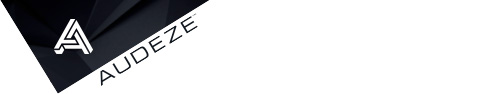 The Bascom King Designed-for-Audeze Hybrid Headphone AmpHere’s a Chance to Buy Our Reference Headphone Amp at an Astonishing Discount!Costa Mesa, CA | October 5th, 2015 | Audeze, maker of award-winning planar magnetic headphones, is excited to offer The King Headphone Amp on Indiegogo at an astonishing discount for 30 days. It’s Good to be KingThe King Headphone Amplifier received amazing feedback at the Rocky Mountain Audio Fest this past weekend, and now anyone can purchase one for an astonishing introductory price via Indiegogo. It produces a beautiful, natural, open, expansive sound with awesome power in the bass. It’s so clean and engaging you’ll find yourself turning the volume up to enjoy the incredible transparency. The utter pleasure The King delivers will bring you immense satisfaction, especially on the LCD-4. The King is a two-stage hybrid design featuring two twin triode tube inputs (E88CCs), a differential P-MOSFET driver and MOSFET output devices. It uses NPN MOSFET output devices delivering perfect device matching for faster response times, far better than typical PNP/NPN output designs. The King’s symmetrical circuits won’t ring at high frequencies keeping it very stable, it’s servo-DC-coupled, and will offer years of trouble-free, adjustment-free use. The result is a low impedance, low distortion, wide frequency response with immense musical transparency, a real emotional experience.   The Indiegogo DealThe King is such a wonderful headphone amp that Audeze decided to get the word out to as many people as possible, and Indiegogo works well for that. We also wanted to offer a great price to our fans who’ve supported us as a way of saying thanks. It’s not just about money to manufacture the Bascom King amplifier as we’ve already paid for all the development. The big news is we can ship in about 8 weeks. The retail price of The King is set at $3,995 USD. Audeze is offering it through Indiegogo for 30 days only at $2,950. But the first 10 buyers get an even better deal, only $2,750!  Get in fast for the best price on this groundbreaking headphone amplifier at insider prices. The campaign starts today! Purchase the Sound of the Century at Indiegogo HERE.About Audeze Audeze LLC is a California-based high-end audio manufacturer delivering the most accurate sound reproduction available today. Audeze products are engineered with the latest innovations in materials science and technology matched with precision craftsmanship. Audeze’s commitment to research and development is reflected in every facet of their handcrafted products.Audeze | Costa Mesa, CA 92626| Tel 714.581.8010 | Fax 702.823.0333
info@audeze.com | www.audeze.comFollow us on social media...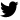 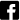 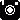 